MalawiMalawiMalawiMalawiMarch 2029March 2029March 2029March 2029SundayMondayTuesdayWednesdayThursdayFridaySaturday123Martyrs’ Day45678910Martyrs’ Day111213141516171819202122232425262728293031Good FridayNOTES: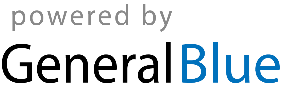 